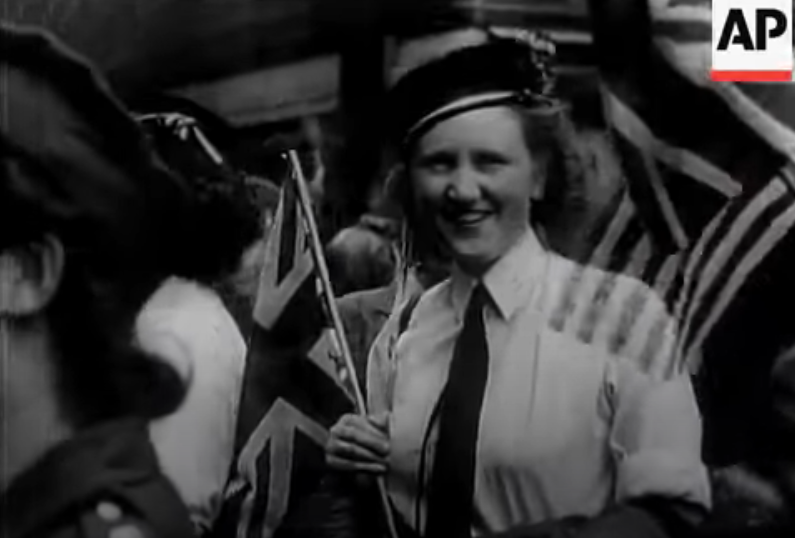 	Screenshot from the video clip for step 1Timeline for step 1
Step 3: similarities and differences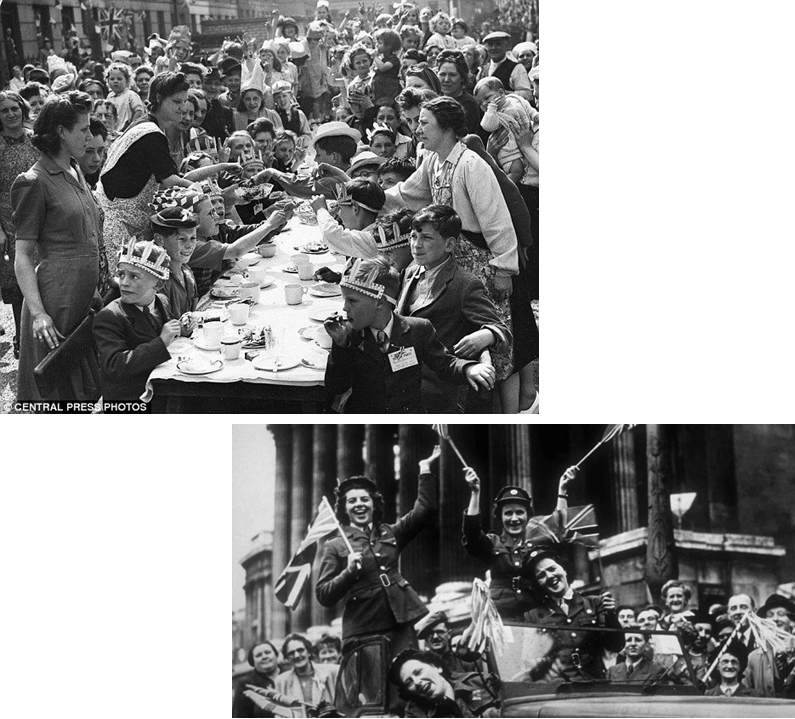 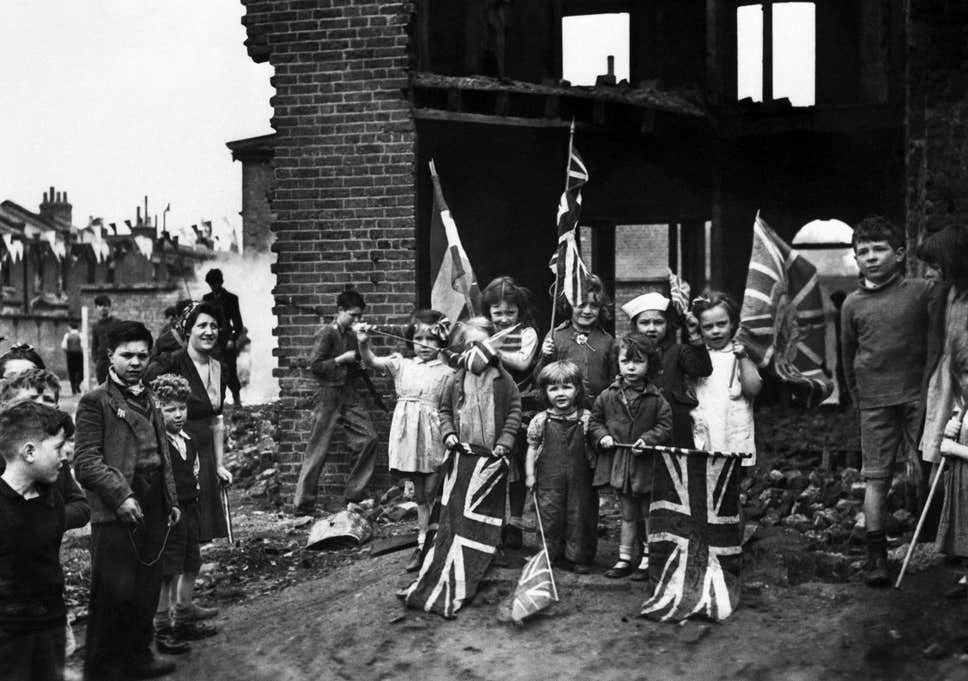 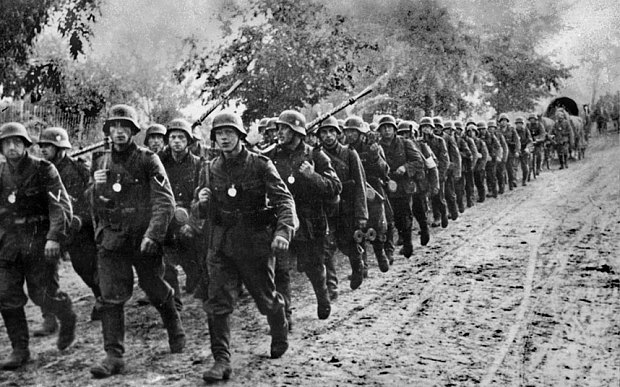 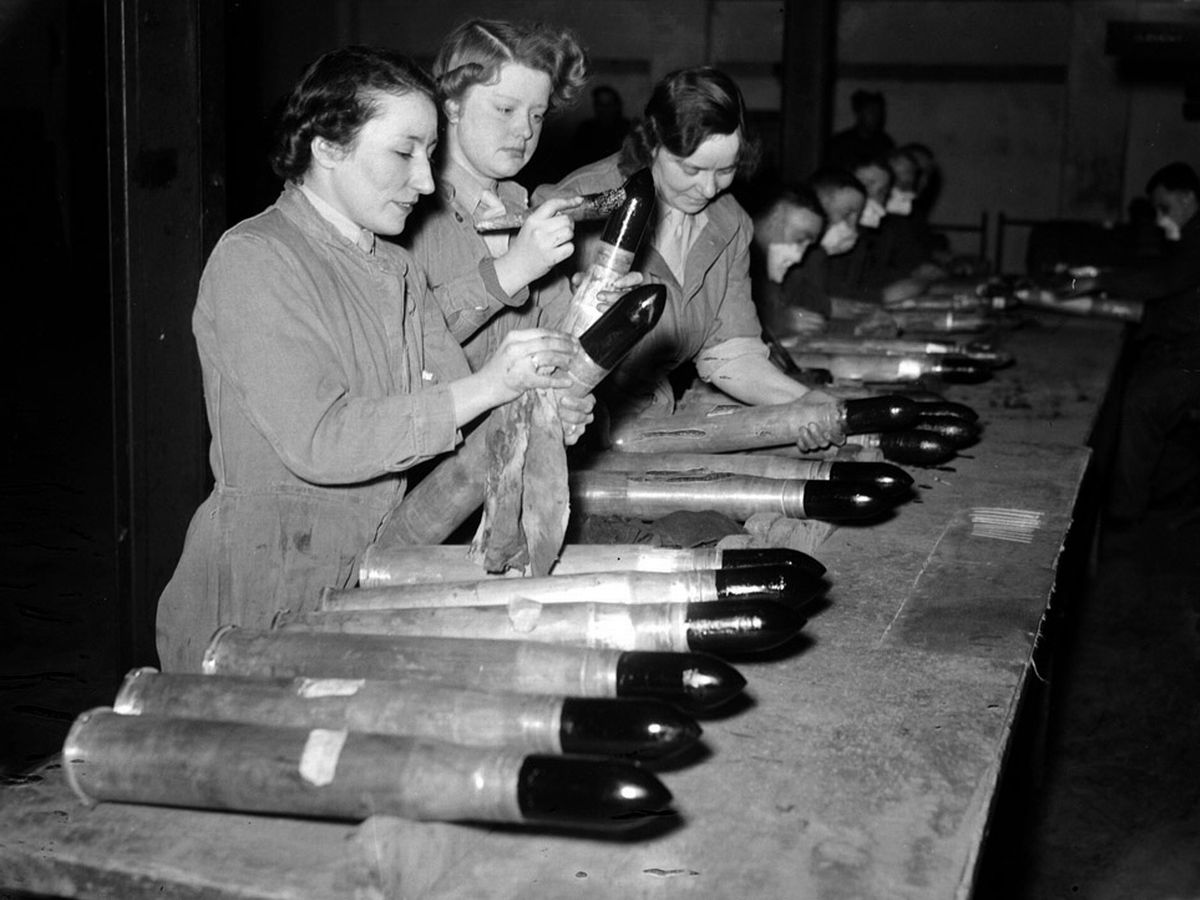 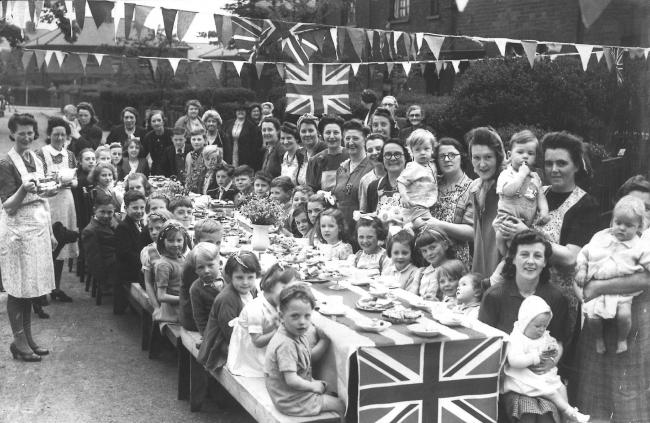 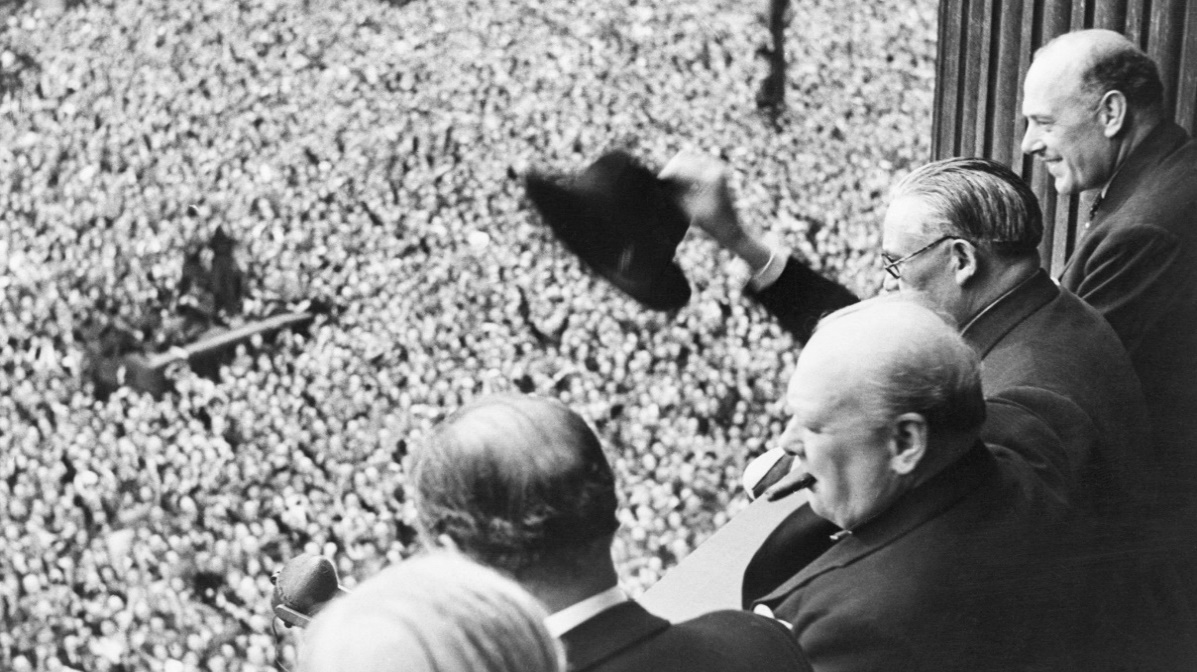 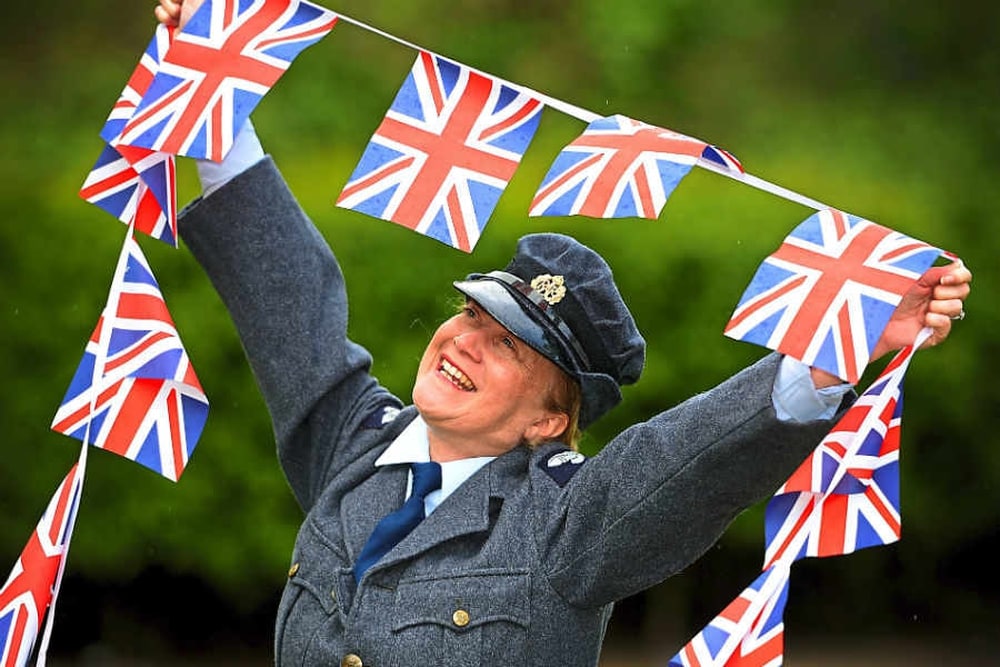 Similaritiesdifferences